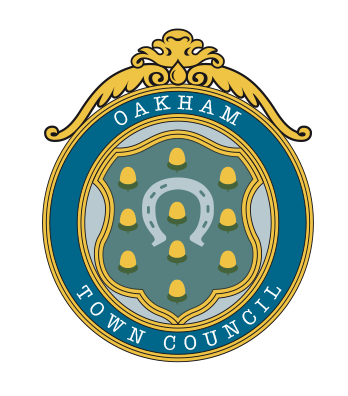 Oakham Town CouncilRol House, Long Row, Oakham, Rutland, LE15 6NL01527 723627enquiries@oakhamtowncouncil.gov.ukwww.oakhamtowncouncil.gov.ukMINUTES OF A MEETING OF OAKHAM TOWN COUNCIL’s FINANCE COMMITTEE HELD ON WEDNESDAY 10 NOVEMBER 2021 AT 8.30 P.M. IN THE TOWN COUNCIL CHAMBERSIN ATTENDANCE:	Cllrs:  A. Burton, Z. Nealson, C. Nix, A. Orchard, D. Romney  ALSO IN ATTENDANCE:	K. Bell (Locum Town Clerk), K. Geraghty (Deputy Clerk) 				& Cllr A LoweAPOLOGIES:		Cllr. Fresia-FarellyCllr Nealson opened the meeting and welcomed all present. F10	APOLOGIES AND REASONS FOR ABSENCES:  Apologies were received from Cllr. Fresia-Farelly. It was proposed, seconded and RESOLVED:	That the apology received from Cllr. Fresia-Farelly in 			respect of a work commitment be accepted.										UnanimousF11	DECLARATIONS OF INTERESTS:  Whilst there were no declarations of interests Cllrs. Burton and Orchard stated that he would declare an interest in any item relating to the allotments.F12		MINUTES FROM MEETING HELD ON 13 OCTOBER 2021:  It was 		proposed, seconded and:		RESOLVED:	That the minutes from the meeting be approved and 					signed by the Committee Chairman as a correct record of 				the proceedings.				UnanimousThese minutes are not a verbatim report of the meeting, but a summary of discussions and decisions madeChairman							Date	30 November 2021F13		EARMARKED RESERVES POLICY:  Following a discussion, it was 		proposed, seconded and:		RESOLVED:	That Finance Committee would recommend to the full 				council that the Earmarked Reserves Policy be approved 				as a policy document.  			UnanimousF14	2021-2022 REVIEW OF EARMARKED RESERVES:  Following a discussion, it was proposed, seconded and:	RESOLVED:	That the play equipment earmarked reserves for Cutts 		Close, Willow Close and Royces together with the 			skatepark earmarked provisions for Cutts Close would be 		merged.					Unanimous 	It was further	RESOLVED:	That the earmarked reserves for the shelter roof, Cutts 		Close Band Stand, benches, bins, grit bins and street 			furniture would be merged.			Unanimous 	It was further 	RESOLVED: 	That the following were still required for their 				specific purposes			Unanimous				Play Equipment		£27,071				Town Maintenance		£15,107					S106 Payment from RCC	  £3,006				Office Equipment		     £568				Regalia			  £5,962				Christmas Decorations	  £4,968				2020-2021 CIL		     £750				TOTAL			£57,432F15		RISK MANAGEMENT STRATEGY:  Following a discussion, it was 			proposed, seconded and:		RESOLVED:	That Finance Committee would recommend to the full 				council that the Risk Management be approved 					as a policy document.  			UnanimousF16		INVESTMENT POLICY & STRATEGY:  Following a discussion, it was 		proposed, seconded and:		RESOLVED:	That Finance Committee would recommend to the full 				council that the Investment Policy & Strategy be approved 				as a policy document.  			UnanimousThese minutes are not a verbatim report of the meeting but a summary of discussions and decisions madeChairman							Date	30 November 2021F17	2022/2023 BUDGET AND PRECEPT:  Following a discussion, it was proposed, seconded and:RESOLVED:	The budget documents which had been prepared by Locum Clerk be received and noted. 	UnanimousIt was furtherRESOLVED:	That the documents would be adjusted to reflect comments made by members during the discussion prior to the budget being formally considered by the Finance Committee on 01 December 2021.	UnanimousF18		DATE OF NEXT MEETING:  Confirmed as 30 November 2021 at 6.30 		p.m.There being no additional business, the meeting concluded at 8.55 p.m.There being no additional business the meeting concluded at 19.51 hoursThese minutes are not a verbatim report of the meeting, but a summary of discussions and decisions madeChairman							Date	30 November 2021